SheetWhat are the requirements for sub-surface irrigation? What the layout of land Inclined in one direction, and Wavy Land? A main canal which is shown in the figure below:Calculate the area served for different sections if compensation factor (P)f = 40%:Find the canal dimensions if the field water duty is 40m3/fed/day and water slope is 8cm/km.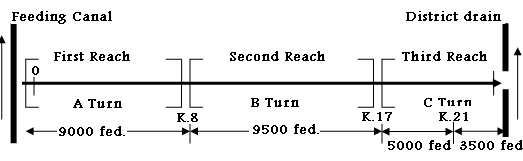 What are the Components of Irrigation System?What is meant by “Furrow Irrigation” and “Flooding Irrigation”?     c- Calculate the area served for sec A,B,C for this distribution canal if f = 30%: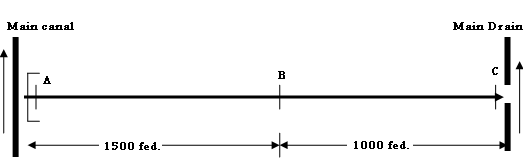 d- What are the meaning of:1-The Synoptic Diagram of Canals,2- Coefficient of Channel Roughness,3- Longitudinal Sections for Irrigation and Drainage Channels,4- Borrow Pits,5- Expropriation Width.